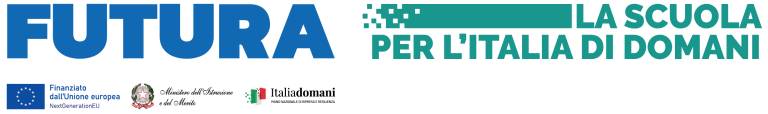 OGGETTO: Piano Nazionale di Ripresa e Resilienza, Missione 4 – Istruzione e ricerca, Componente 1 – Potenziamento dell’offerta dei servizi di istruzione: dagli asili nido alle università – Investimento 1.4 Intervento straordinario finalizzato alla riduzione dei divari territoriali nelle scuole secondarie di primo e di secondo grado e alla lotta alla dispersione scolastica, finanziato dall’Unione europea – Next Generation EU. Azioni di prevenzione e contrasto della dispersione scolastica (D.M. 170/2022).Luogo, dataFirmaGRIGLIA DI VALUTAZIONE DEI TITOLI TEAM DISPERSIONE GRIGLIA DI VALUTAZIONE DEI TITOLI TEAM DISPERSIONE GRIGLIA DI VALUTAZIONE DEI TITOLI TEAM DISPERSIONE GRIGLIA DI VALUTAZIONE DEI TITOLI TEAM DISPERSIONE GRIGLIA DI VALUTAZIONE DEI TITOLI TEAM DISPERSIONE GRIGLIA DI VALUTAZIONE DEI TITOLI TEAM DISPERSIONE Criteri di ammissione:essere docente interno per tutto il periodo dell’incarico (2 anni). Pertanto chi intende fare domanda di trasferimento o di assegnazione provvisoria non può presentare candidatura.essere in possesso dei requisiti di cui all’articolo 8 per il ruolo per cui si presenta domandaCriteri di ammissione:essere docente interno per tutto il periodo dell’incarico (2 anni). Pertanto chi intende fare domanda di trasferimento o di assegnazione provvisoria non può presentare candidatura.essere in possesso dei requisiti di cui all’articolo 8 per il ruolo per cui si presenta domandaCriteri di ammissione:essere docente interno per tutto il periodo dell’incarico (2 anni). Pertanto chi intende fare domanda di trasferimento o di assegnazione provvisoria non può presentare candidatura.essere in possesso dei requisiti di cui all’articolo 8 per il ruolo per cui si presenta domandaCriteri di ammissione:essere docente interno per tutto il periodo dell’incarico (2 anni). Pertanto chi intende fare domanda di trasferimento o di assegnazione provvisoria non può presentare candidatura.essere in possesso dei requisiti di cui all’articolo 8 per il ruolo per cui si presenta domandaCriteri di ammissione:essere docente interno per tutto il periodo dell’incarico (2 anni). Pertanto chi intende fare domanda di trasferimento o di assegnazione provvisoria non può presentare candidatura.essere in possesso dei requisiti di cui all’articolo 8 per il ruolo per cui si presenta domandaCriteri di ammissione:essere docente interno per tutto il periodo dell’incarico (2 anni). Pertanto chi intende fare domanda di trasferimento o di assegnazione provvisoria non può presentare candidatura.essere in possesso dei requisiti di cui all’articolo 8 per il ruolo per cui si presenta domandaL' ISTRUZIONE, LA FORMAZIONENELLO SPECIFICO DIPARTIMENTO IN CUI SI CONCORREL' ISTRUZIONE, LA FORMAZIONENELLO SPECIFICO DIPARTIMENTO IN CUI SI CONCORREL' ISTRUZIONE, LA FORMAZIONENELLO SPECIFICO DIPARTIMENTO IN CUI SI CONCORREn. riferimento del curriculumda compilare a cura del candidatoda compilare a cura della commissioneA1. LAUREA INERENTE ALRUOLO SPECIFICO (vecchio ordinamento o magistrale)Verrà valutata una sola laureaPUNTIA1. LAUREA INERENTE ALRUOLO SPECIFICO (vecchio ordinamento o magistrale)Verrà valutata una sola laurea20A2. LAUREA INERENTE AL RUOLO SPECIFICO(triennale, in alternativa al punto A1)Verrà valutata una sola laurea15A3. LAUREA (in alternativa ai punti A1 e A2)Verrà valutata una sola laurea 10A4. DIPLOMA INERENTE AL RUOLO SPECIFICO (in alternativa ai punti A1, A2 e A3)Verrà valutato un solo diploma5 A5. DIPLOMA (in alternativa ai punti A1, A2, A3 e A4)Verrà valutato un solo diploma 3LE CERTIFICAZIONI OTTENUTENELLO SPECIFICO SETTORE IN CUI SI CONCORRELE CERTIFICAZIONI OTTENUTENELLO SPECIFICO SETTORE IN CUI SI CONCORRELE CERTIFICAZIONI OTTENUTENELLO SPECIFICO SETTORE IN CUI SI CONCORREB1. COMPETENZE I.C.T.CERTIFICATE riconosciute dal MIUR oggi MIMMax 1 cert.5 puntiLE ESPERIENZENELLO SPECIFICO SETTORE IN CUI SI CONCORRELE ESPERIENZENELLO SPECIFICO SETTORE IN CUI SI CONCORRELE ESPERIENZENELLO SPECIFICO SETTORE IN CUI SI CONCORREC1. ESPERIENZE DI FACILITATORE/VALUTATORE (min. 20 ore) NEI PROGETTI FINANZIATI DA FONDI EUROPEI o DA ALTRI FONDIMax 62 punti cad.C2. ESPERIENZE DI TUTOR COORDINATORE (min. 20 ore) NEI PROGETTI FINANZIATI DA FONDI EUROPEI o da altri FONDIMax 62 punti cad.C3. CONOSCENZE SPECIFICHE DELL' ARGOMENTO(documentate attraverso attestati di formazione specifici)Max 102 punti cad.C4. CONOSCENZE SPECIFICHE DELL' ARGOMENTO(documentate attraverso attestati di formazione in corsi di pizzeria)Max 105 punti cad.C5. CONOSCENZE SPECIFICHE DELL' ARGOMENTO(documentate attraverso attestati di formazione corsi di cucina-cake disegn)Max 105 punti cad.C6. CONOSCENZE SPECIFICHE DELL' ARGOMENTO(documentate attraverso attestati di formazione corsi di estetista e parrucchiere)Max 105 punti cad.C7. CONOSCENZE SPECIFICHE DELL' ARGOMENTO(documentate attraverso attestati di formazione corsi di arte e moda)Max 105 punti cad.TOTALETOTALETOTALE